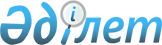 О внесении изменений в решение Мойынкумского районного маслихата от 15 декабря 2011 года № 42-2 "О районном бюджете на 2012-2014 годы"
					
			Утративший силу
			
			
		
					Решение Мойынкумского районного маслихата Жамбылской области от 11 марта 2012 года № 2-2. Зарегистрировано Мойынкумским Управлением юстиции 14 марта 2012 года за № 6-7-78. Утратило силу в связи с истечением срока применения - (письмо Департамента юстиции Жамбылской области от 11 марта 2013 года № 2-2-17/388)      Сноска. Утратило силу в связи с истечением срока применения - (письмо Департамента юстиции Жамбылской области от 11.03.2013 № 2-2-17/388).

      Примечание РЦПИ:

      В тексте сохранена авторская орфография и пунктуация.

      В соответствии со статьей 109 Бюджетного кодекса Республики Казахстан от 4 декабря 2008 года, статьей 6 Закона Республики Казахстан от 23 января 2001 года «О местном государственном управлении и самоуправлении в Республике Казахстан» и решением Жамбылского областного маслихата № 2-2 от 23 февраля 2012 года «О внесении изменений в решение Жамбылского областного маслихата «Об областном бюджете на 2012-2014 годы» от 7 декабря 2011 года № 41-3» (зарегистрировано в Реестре государственной регистрации нормативных правовых актов за № 1805) районный маслихат РЕШИЛ:



      1. Внести в решение Мойынкумского районного маслихата от 15 декабря 2011 года № 42-2 «О районном бюджете на 2012 - 2014 годы» (зарегистрировано в Реестре государственной регистрации нормативных правовых актов за № 6-7-75, опубликовано 28 декабря 2011 года в газете «Мойынқұм таңы» № 107-108) следующие изменения:



      в пункте 1:

      в подпункте 1):

      цифры «3623144» заменить цифрами «3696132»;

      цифры «733014» заменить цифрами «783014»;

      цифры «2873331» заменить цифрами «2896319»;

      в подпункте 2):

      цифры «3624944» заменить цифрами «3703367»;

      в подпункте 3):

      цифры «33834» заменить цифрами «32465»;

      цифры «2571» заменить цифрами «3940»;

      в подпункте 5):

      цифры «-35634» заменить цифрами «-39700»;

      в подпункте 6):

      цифры «35634» заменить цифрами «39700»;

      цифры «771» заменить цифрами «2137»;

      цифры «0» заменить цифрами «5435»;



      Приложение № 1 к указанному решению изложить в новой редакции согласно приложению к настоящему решению.



      2. Настоящее решение вступает в силу со дня государственной регистрации в органах юстиции и вводится в действие с 1 января 2012 года.

      

      Председатель сессии                        Секретарь

      районного маслихата                        районного маслихата

      Ж.Айтишев                                  Ш. Исабеков

Приложение к решению Мойынкумского

районного маслихата № 2-2 от 11 марта 2012 годаПриложение № 1 к решению Мойынкумского районного

маслихата № 42-2 от 15 декабря 2011 года  Бюджет Мойынкумского района на 2012 год
					© 2012. РГП на ПХВ «Институт законодательства и правовой информации Республики Казахстан» Министерства юстиции Республики Казахстан
				КатегорияКатегорияКатегорияКатегорияКатегорияСумма, тыс. тенгеКлассКлассКлассКлассСумма, тыс. тенгеПодклассПодклассПодклассСумма, тыс. тенгеНаименование доходовСумма, тыс. тенге1223451. ДОХОДЫ3 696 1321Налоговые поступления783 0140101Подоходный налог123 2852Индивидуальный подоходный налог123 2850303Социальный налог96 1631Социальный налог96 1630404Налог на собственность552 8251Налог на имущество523 9763Земельный налог3 4704Налог на транспортные средства24 5675Единый земельный налог8120505Внутренние налоги на товары, работы и услуги7 6802Акцизы2 4483Поступления за использование природных и других ресурсов2 7804Сборы за ведение предпринимательской и профессиональной деятельности2 3555Налог на игорный бизнес970808Обязательные платежи, взимаемые за совершение юридически значимых действий и (или) выдачу документов уполномоченными на то государственными органами или должностными лицами3 0611Государственная пошлина3 0612Hеналоговые поступления5 9270101Доходы от государственной собственности4605Доходы от аренды имущества, находящегося в государственной собственности4600404Штрафы, пени, санкции, взыскания, налагаемые государственными учреждениями, финансируемыми из государственного бюджета, а также содержащимися и финансируемыми из бюджета (сметы расходов) Национального Банка Республики Казахстан4 1141Штрафы, пени, санкции, взыскания, налагаемые государственными учреждениями, финансируемыми из государственного бюджета, а также содержащимися и финансируемыми из бюджета (сметы расходов) Национального Банка Республики Казахстан, за исключением поступлений от организаций нефтяного сектора4 1140606Прочие неналоговые поступления1 3531Прочие неналоговые поступления1 3533Поступление от продажи основного капитала10 8720303Продажа земли и нематериальных активов10 8721Продажа земли9 8602Продажа нематериальных активов1 0124Поступление трансфертов2 896 3190202Трансферты из вышестоящих органов государственного управления2 896 3192Трансферты из областного бюджета2 896 319Администратор бюджетных программАдминистратор бюджетных программАдминистратор бюджетных программПрограммаПрограммаНаименование123452. РАСХОДЫ3 703 36701Государственные услуги общего характера314 647112Аппарат маслихата района (города областного значения)16 375001Услуги по обеспечению деятельности маслихата района (города областного значения)16 175003Капитальные расходы государственного органа200122Аппарат акима района (города областного значения)101 499001Услуги по обеспечению деятельности акима района (города областного начения)83 499003Капитальные расходы государственного органа18 000123Аппарат акима района в городе, города районного значения, поселка, аула (села), аульного (сельского) округа167 193001Услуги по обеспечению деятельности акима района в городе, города районного значения, поселка, аула (села), аульного (сельского) округа162 493022Капитальные расходы государственного органа4 700452Отдел финансов района (города областного значения)15 646001Услуги по реализации государственной политики в области исполнения бюджета района (города областного значения) и управления коммунальной собственностью района (города областного значения)13 961003Проведение оценки имущества в целях налогообложения963010Приватизация, управление коммунальным имуществом, постприватизацион-ная деятельность и регулирование споров, связанных с этим300018Капитальные расходы государственного органа422453Отдел экономики и бюджетного планирования района (города областного значения)13 934001Услуги по реализации государственной политики в области формирования и развития экономической политики, системы государственного планирования и управления района (города областного значения)13 512004Капитальные расходы государственного органа42202Оборона24 488122Аппарат акима района (города областного значения)24 488005Мероприятия в рамках исполнения всеобщей воинской обязанности1 500006Предупреждение и ликвидация чрезвычайных ситуаций масштаба района (города областного значения)22 98803Общественный порядок, безопасность, правовая, судебная, уголовно-исполнительная деятельность4 000458Отдел жилищно-коммунального хозяйства, пассажирского транспорта и автомобильных дорог района (города областного значения)4 000021Обеспечение безопасности дорожного движения в населенных пунктах4 00004Образование2 490 341471Отдел образования, физической культуры и спорта района (города областного значения)330 831003Обеспечение деятельности организаций дошкольного воспитания и обучения329 954025Увеличение размера доплаты за квалификационную категорию учителям школ и воспитателям дошкольных организаций образования877471Отдел образования, физической культуры и спорта района (города областного значения)1 784 721004Общеобразовательное обучение1 662 850005Дополнительное образование для детей и юношества80 509063Повышение оплаты труда учителям, прошедшим повышение квалификации по учебным программам АОО «Назарбаев интеллектуальные школы» за счет трансфертов из республиканского бюджета1 987064Увеличение размера доплаты за квалификационную категорию учителям школ за счет трансфертов из республиканского бюджета39 375471Отдел образования, физической культуры и спорта района (города областного значения)21 353007Организация профессионального обучения21 353466Отдел архитектуры, градостроительства и строительства района (города областного значения)317 958037Строительство и реконструкция объектов образования317 958471Отдел образования, физической культуры и спорта района (города областного значения)35 478008Информатизация системы образования в государственных учреждениях образования района (города областного значения)2 000009Приобретение и доставка учебников, учебно-методических комплексов для государственных учреждений образования района (города областного значения)14 193010Проведение школьных олимпиад, внешкольных мероприятий и конкурсов районного (городского) масштаба200020Ежемесячные выплаты денежных средств опекунам (попечителям) на содержание ребенка -сироты (детей-сирот), и ребенка (детей), оставшегося без попечения родителей за счет трансфертов из республиканского бюджета9 323023Обеспечение оборудованием, программным обеспечением детей-инвалидов, обучающихся на дому за счет трансфертов из республиканского бюджета9 76206Социальная помощь и социальное обеспечение154 907123Аппарат акима района в городе, города районного значения, поселка, аула (села), аульного (сельского) округа3 779003Оказание социальной помощи нуждающимся гражданам на дому3 779451Отдел занятости и социальных программ района (города областного значения)128 656002Программа занятости25 018004Оказание социальной помощи на приобретение топлива специалистам здравоохранения, образования, социального обеспечения, культуры и спорта в сельской местности в соответствии с законодательством Республики Казахстан6 000005Государственная адресная социальная помощь11 000006Оказание жилищной помощь4 000007Социальная помощь отдельным категориям нуждающихся граждан по решениям местных представительных органов11 761010Материальное обеспечение детей-инвалидов, воспитывающихся и обучающихся на дому1 200016Государственные пособия на детей до 18 лет48 000017Обеспечение нуждающихся инвалидов обязательными гигиеническими средствами и предоставление услуг специалистами жестового языка, индивидуальными помощниками в соответствии с индивидуальной программой реабилитации инвалида11 043023Обеспечение деятельности центров занятости10 634451Отдел занятости и социальных программ района (города областного значения)22 472001Услуги по реализации государственной политики на местном уровне в области обеспечения занятости и реализации социальных программ для населения21 772011Оплата услуг по зачислению, выплате и доставке пособий и других социальных выплат500021Капитальные расходы государственного органа20007Жилищно-коммунальное хозяйство231 334458Отдел жилищно-коммунального хозяйства, пассажирского транспорта и автомобильных дорог района (города областного значения)5 000004Обеспечение жильем отдельных категорий граждан5 000123Аппарат акима района в городе, города районного значения, поселка, аула (села), аульного (сельского) округа4 000014Организация водоснабжения населенных пунктов4 000458Отдел жилищно-коммунального хозяйства, пассажирского транспорта и автомобильных дорог района (города областного значения)27 700012Функционирование системы водоснабжения и водоотведения27 700466Отдел архитектуры, градостроительства и строительства района (города областного значения)166 609006Развитие системы водоснабжения и водоотведения166 609123Аппарат акима района в городе, города районного значения, поселка, аула (села), аульного (сельского) округа6 500008Освещение улиц населенных пунктов2 500009Обеспечение санитарии населенных пунктов3 200011Благоустройство и озеленение населенных пунктов800458Отдел жилищно-коммунального хозяйства, пассажирского транспорта и автомобильных дорог района (города областного значения)21 525015Освещение улиц в населенных пунктах6 000018Благоустройство и озеленение населенных пунктов15 52508Культура, спорт, туризм и информационное пространство128 082455Отдел культуры и развития языков района (города областного значения)56 936003Поддержка культурно-досуговой работы56 936471Отдел образования, физической культуры и спорта района (города областного значения)3 000014Проведение спортивных соревнований на районном (города областного значения) уровне700015Подготовка и участие членов сборных команд района (города областного значения) по различным видам спорта на областных спортивных соревнованиях2 300455Отдел культуры и развития языков района (города областного значения)30 767006Функционирование районных (городских) библиотек30 767456Отдел внутренней политики района (города областного значения)19 786002Услуги по проведению государственной информационной политики через газеты и журналы18 161005Услуги по проведению государственной информационной политики через телерадиовещание1625455Отдел культуры и развития языков района (города областного значения)5 292001Услуги по реализации государственной политики на местном уровне в области развития языков и культуры5 092010Капитальные расходы государственного органа200456Отдел внутренней политики района (города областного значения)12 301001Услуги по реализации государственной политики на местном уровне в области информации, укрепления государственности и формирования социального оптимизма граждан8 080003Реализация мероприятий в сфере молодежной политики3 921006Капитальные расходы государственного органа30010Сельское, водное, лесное, рыбное хозяйство, особо охраняемые природные территории, охрана окружающей среды и животного мира, земельные отношения133 746454Отдел предпринимательства и сельского хозяйства района (города областного значения)6 710099Реализация мер по оказанию социальной поддержки специалистов6 710473Отдел ветеринарии района (города областного значения)37 252001Услуги по реализации государственной политики на местном уровне в сфере ветеринарии10 072003Капитальные расходы государственного органа8 700005Обеспечение функционирования скотомогильников (биотермических ям)800006Организация санитарного убоя больных животных1 683007Организация отлова и уничтожения бродячих собак и кошек1 000008Возмещение владельцам стоимости изымаемых и уничтожаемых больных животных, продуктов и сырья животного происхождения9 500009Проведение ветеринарных мероприятий по энзоотическим болезням животных3 697010Проведение мероприятий по идентификации сельскохозяйственных животных1 800463Отдел земельных отношений района (города областного значения)12 344001Услуги по реализации государственной политики в области регулирования земельных отношений на территории района (города областного значения)9 144004Организация работ по зонированию земель3 000007Капитальные расходы государственного органа200473Отдел ветеринарии района (города областного значения)77 440011Проведение противоэпизоотических мероприятий77 44011Промышленность, архитектурная, градостроительная и строительная деятельность9 155466Отдел архитектуры, градостроительства и строительства района (города областного значения)9 155001Услуги по реализации государственной политики в области строительства, улучшения архитектурного облика городов, районов и населенных пунктов области и обеспечению рационального и эффективного градостроительного освоения территории района (города областного значения)8 955015Капитальные расходы государственного органа20012Транспорт и коммуникации148 200458Отдел жилищно-коммунального хозяйства, пассажирского транспорта и автомобильных дорог района (города областного значения)148 200023Обеспечение функционирования автомобильных дорог148 20013Прочие55 322123Аппарат акима района в городе, города районного значения, поселка, аула (села), аульного (сельского) округа3 421040Реализация мероприятий для решения вопросов обустройства аульных (сельских) округов в реализацию мер по содействию экономическому развитию регионов в рамках Программы «Развитие регионов» за счет целевых трансфертов из республиканского бюджета3 421452Отдел финансов района (города областного значения)14 500012Резерв местного исполнительного органа района (города областного значения)14 500454Отдел предпринимательства и сельского хозяйства района (города областного значения)14 103001Услуги по реализации государственной политики на местном уровне в области развития предпринимательства, промышленности и сельского хозяйства13 903007Капитальные расходы государственного органа200458Отдел жилищно-коммунального хозяйства, пассажирского транспорта и автомобильных дорог района (города областного значения8 348001Услуги по реализации государственной политики на местном уровне в области жилищно-коммунального хозяйства, пассажирского транспорта и автомобильных дорог8 148013Капитальные расходы государственного органа200471Отдел образования, физической культуры и спорта района (города областного значения)14 950001Услуги по обеспечению деятельности отдела образования, физической культуры и спорта14 750018Капитальные расходы государственного органа20015Трансферты9 145452Отдел финансов района (города областного значения)9 145006Возврат неиспользованных (недоиспользованных) целевых трансфертов9 1453. ЧИСТОЕ БЮДЖЕТНОЕ КРЕДИТОВАНИЕ32 465Бюджетные кредиты36 40510Сельское, водное, лесное, рыбное хозяйство, особо охраняемые природные территории, охрана окружающей среды и животного мира, земельные отношения36 405454Отдел предпринимательства и сельского хозяйства района (города областного значения)36 405009Бюджетные кредиты для реализации мер социальной поддержки специалистов36 4055Погашение бюджетных кредитов3 94001Погашение бюджетных кредитов3 940111Погашение бюджетных кредитов, выданных из государственного бюджета1 800113Погашение бюджетных кредитов, выданных из местного бюджета физическим лицам2 1405. Дефицит бюджета-39 7006. Финансирование дефицита (использование профицита) бюджета39 7007Поступление займов36 40501Внутренние государственные займы36 4052Договоры займа36 40514Обслуживание долга3452Отдел финансов района (города областного значения)3013Обслуживание долга местных исполнительных органов по выплате вознаграждений и иных платежей по займам из областного бюджета316Погашение займов2 137452Отдел финансов района (города областного значения)2 137008Погашение долга местного исполнительного органа перед вышестоящим бюджетом2 1378Используемые остатки бюджетных средств5 43501Остатки бюджетных средств5 4351Свободные остатки бюджетных средств5 435